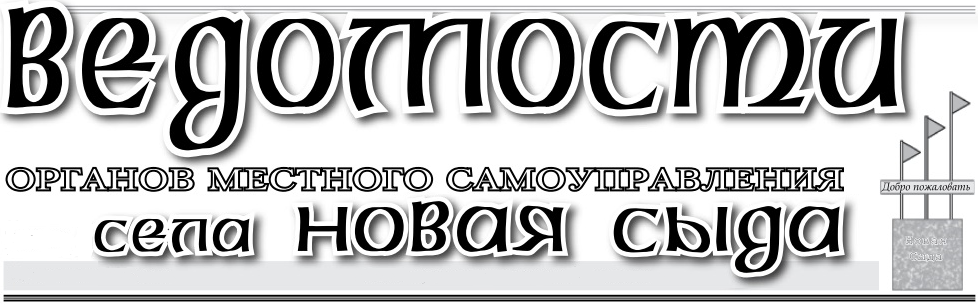 НОВОСЫДИНСКИЙ СЕЛЬСКИЙ СОВЕТ ДЕПУТАТОВКРАСНОТУРАНСКОГО РАЙОНАКРАСНОЯРСКОГО КРАЯРЕШЕНИЕ14.01.2019                                           с. Новая Сыда    			 № 38-130-РО внесении изменений в Решение Новосыдинского сельского Совета депутатов от 21.11.2014 № 40-124-р « О земельном налоге»В целях приведения Решения Новосыдинского сельского Совета депутатов от 21.11.2014 № 40-124-р «О земельном налоге» в соответствие с требованиями Налогового законодательства, руководствуясь статьями 7, 22 Устава Новосыдинского сельсовета Краснотуранского района Красноярского края, Новосыдинский сельский Совет депутатов РЕШИЛ:Внести в Решение Новосыдинского сельского Совета депутатов от 21.11.2014 № 40-124-р следующие изменения:в подпункте 2.1 пункта 2 изложить:- абзац четвертый изложить в следующей редакции:«- приобретенных (предоставленных) для личного подсобного хозяйства, садоводства, огородничества или животноводства, а также дачного хозяйства;»;- в абзаце пятом слово «служб» заменить словом «нужд»;в пункте 2.2 пункта 2 слова «, расположенных вне границ населённого пункта» исключить;в пункте 2.3 пункта 2 слова «,занятых  под объектами торговли, общественного питания и бытового обслуживания» заменить словами «с видом разрешенного использования: объекты торговли, общественное питание, бытовое обслуживание»;в пункте 3:- в подпункте 3.1 слова «уплачивается не ранее 1 февраля» заменить словами «уплачивается не позднее 10 февраля»1.5.  подпункты 3.2., 3.3., 3.4., 4 исключить1.6. пункт 5 считать пунктом 4  и  изложить в следующей редакции:«Установить, что право на налоговые льготы, не предусмотренные Налоговым Кодексом Российской Федерации, имеют следующие категории налогоплательщиков:-   муниципальные и государственные учреждения, финансовое обеспечение деятельности которых осуществляется за счёт средств бюджета Красноярского края и ( или) бюджета Муниципального образования  Новосыдинский сельсовет, - в отношении земельных  участков, используемых для обеспечения их деятельности; - органы местного самоуправления в отношении земельных участков, предоставленных для обеспечения их деятельности; -  ветеранов и инвалидов Великой Отечественной войны, вдов участников Великой Отечественной войны, ветеранов и инвалидов боевых действий,
          -     граждан, по возрасту старше 80 лет ».Налогоплательщики, имеющие право на налоговые льготы, представляют в налоговый орган по своему выбору заявление о предоставлении налоговой льготы, а также вправе предоставить документы, подтверждающие право налогоплательщика на налоговую льготу.        1.7 Нумерацию упорядочить.       2. Контроль за исполнением настоящего решения  возложить на постоянную комиссию  по бюджету и налоговой политике.       3. Решение вступает в силу со дня его официального опубликования в газете «Ведомости органов местного самоуправления села Новая Сыда». Глава Новосыдимнского сельсовета                                     О.Г.Стряпкова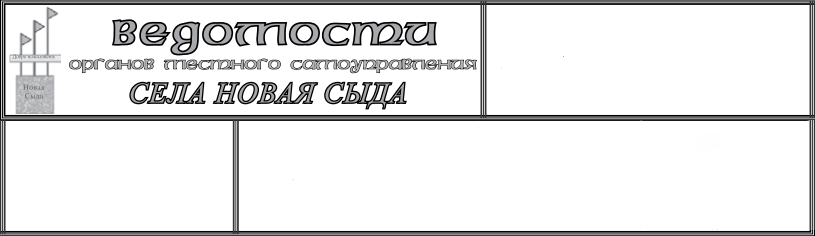 